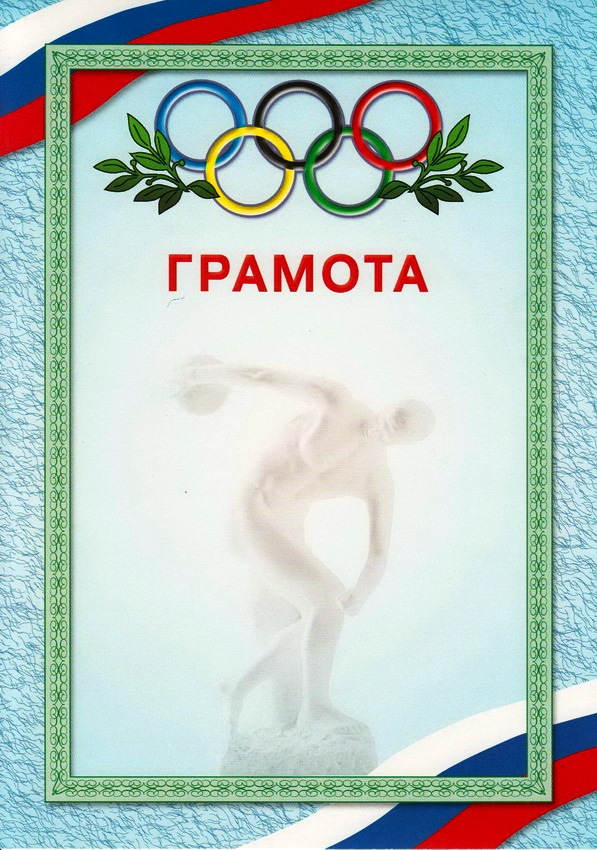 МК ДОУ АГО «Ачитский детский сад «Улыбка»                                                             п. АчитАннотация. 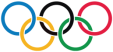 Олимпийское движение - важная часть культуры человечества, и изучение его истории, несомненно, должно стать частью образования любого культурного человека. Олимпийское образование дошкольников дает возможность объединить воспитательные, развивающие и обучающие цели и задачи процесса образования детей дошкольного возраста не только системе физкультурно-оздоровительной работы ДОУ, но и во всем воспитательно-образовательном комплексе семьи, детского сада. Активное участие родителей в педагогическом процессе создает необходимые условия для укрепления семьи, формирования ее здорового образа жизни. Спортивные дети всегда проявляют личностные и интегративные качества: активность, успешность, самостоятельность, коммуникативность, они просто талантливые личности. Олимпийское образование позволяет нам более эффективно организовать работу по формированию здорового образа жизни дошкольников.Актуальность: Необходимость создания данного проекта возникла в связи с его актуальностью, проведением события мирового масштаба - Олимпийских игр.  Проведение олимпиады в немалой степени помогает воспитанию гражданских и патриотических чувств, формированию любви к Родине. Олимпийские принципы проповедуют идеи мира, дружбы, взаимопомощи, командного духа, стремления к достижению поставленной цели, которые созвучны принципам нравственного и физического воспитания.Детей интересовало: «Что такое Олимпиада?», «Где и как она проводится?», «Все ли спортсмены могут принимать участие в Олимпийских играх?». Мы старались пояснить детям, что Олимпиада – это самые древние и почетные спортивные состязания. И поэтому разные страны борются за право проведения Олимпиады, а принимать участие в ней могут только лучшие спортсмены. У детей вновь возникли вопросы: «А какие они – лучшие спортсмены?», «Что нужно делать, чтобы стать Олимпийцем?».Цель: Создать условия для обогащения представлений у старших дошкольников о спорте, олимпийском движении; вовлечение детей и их родителей в активную физкультурную и спортивную деятельность, организованную в детском саду и дома.Задачи: 1. Формировать у детей представления об Олимпийских играх, как мирном соревновании с целью физического и социально-нравственного совершенствования людей. 2. Развивать у детей интерес к занятиям физической культурой и спортом, умения и навыки сотрудничества через нравственный и эстетический опыт Олимпиад.3. Развивать у детей стремление к  укреплению и сохранению своего собственного   здоровья посредством занятий физической культурой.4. Воспитывать у детей  целеустремленность, организованность, инициативность, трудолюбие.Участники: дети старшего дошкольного возраста, воспитатель, инструктор по физической культуре.Образовательные области: физическое развитие, социально - коммуникативное.Формы организации деятельности: игровые, практические, словесные, наглядные. Методы: Организация  подвижных  игр  и  физических упражнений; использование комплекса ОРУ с проведением беседы, с использованием и показом презентаций на тему исследования, спортивный праздник.Ожидаемый результат: Формирование устойчивого интереса к занятиям физическими упражнениями, активному образу жизни у всех участников образовательного процесса.Создание представления об Олимпийских играх,  как мирного соревнования в целях физического совершенствования людей, в котором участвуют народы всего мира.Совершенствование уровня физической подготовки детей.Формирование волевых качеств: целеустремленности, выдержки, силы, ловкости,  воспитание желания побеждать и сопереживать.План мероприятий1. Раскраски «Олимпийские виды спорта»Цель: Оформить выставку «Олимпийские виды спорта»Задачи:Привлечь детей к оформлению выставки.Формировать у детей чувство гордости за проделанную работу.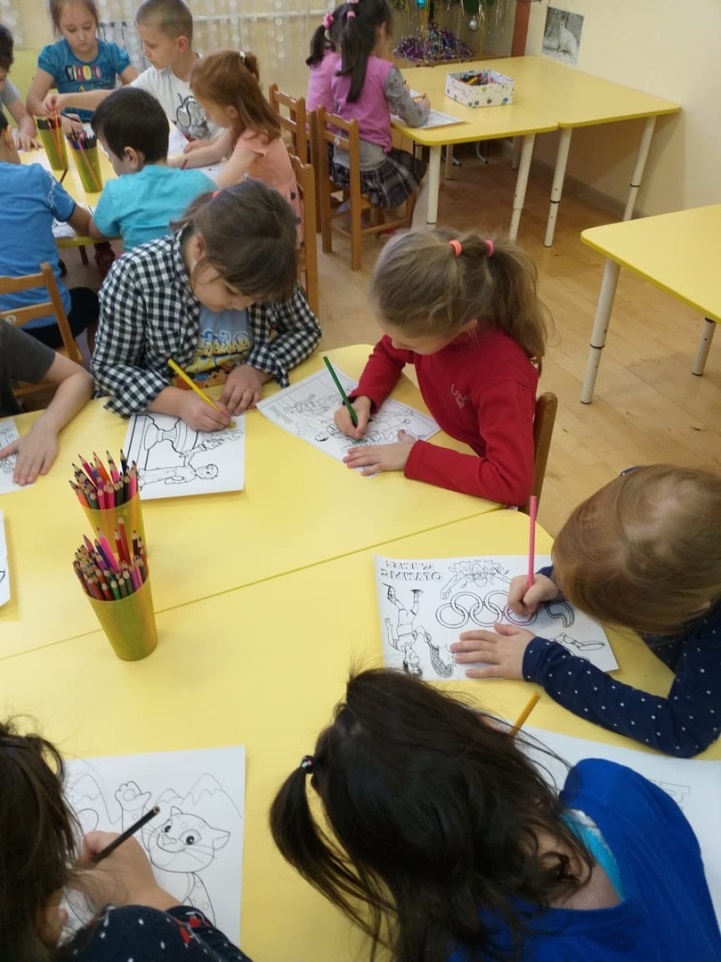 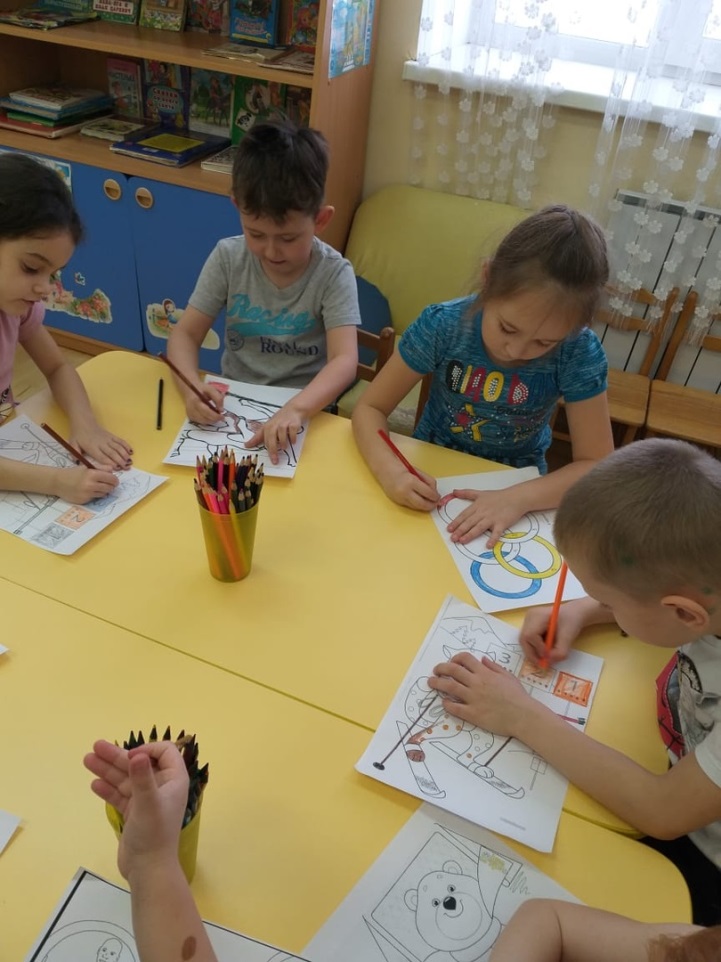 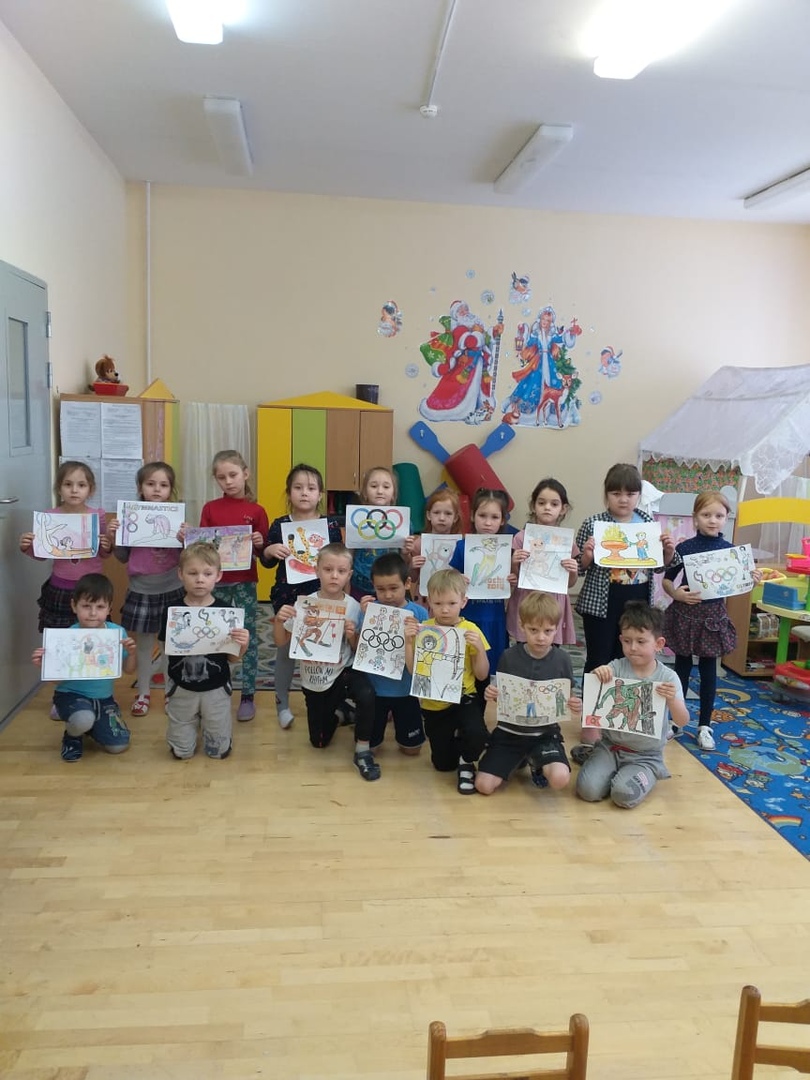 2. Беседа об истории Олимпийских игр. Цель: Расширить кругозор детей об истории Олимпийских игр.Задачи:1. Познакомить с историей возникновения Олимпиады, символикой Олимпийских игр.2. Изучить виды состязаний древности.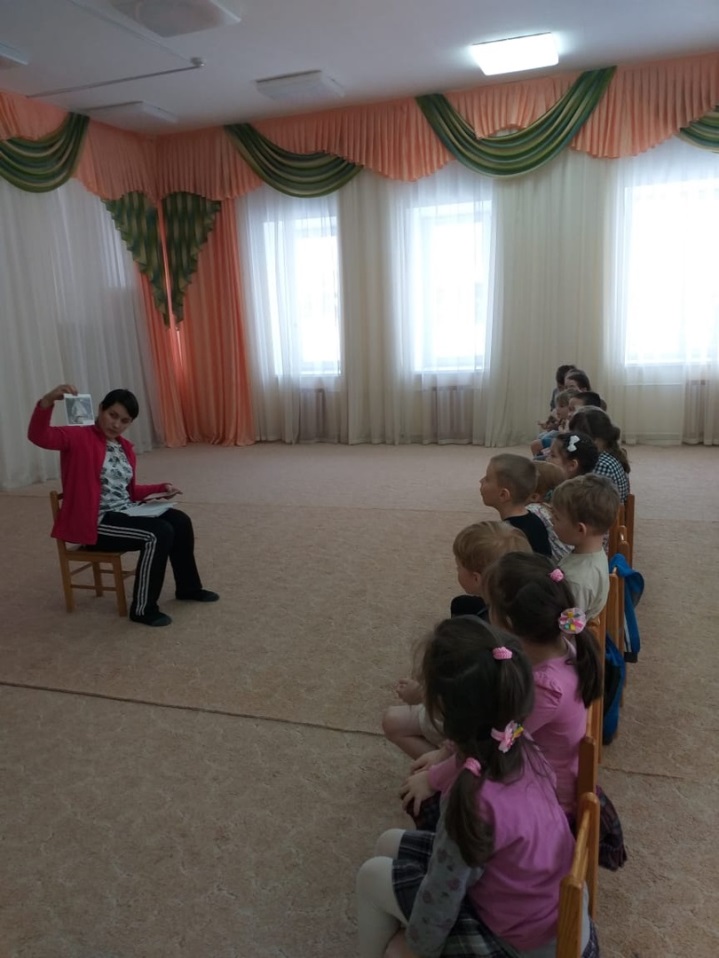 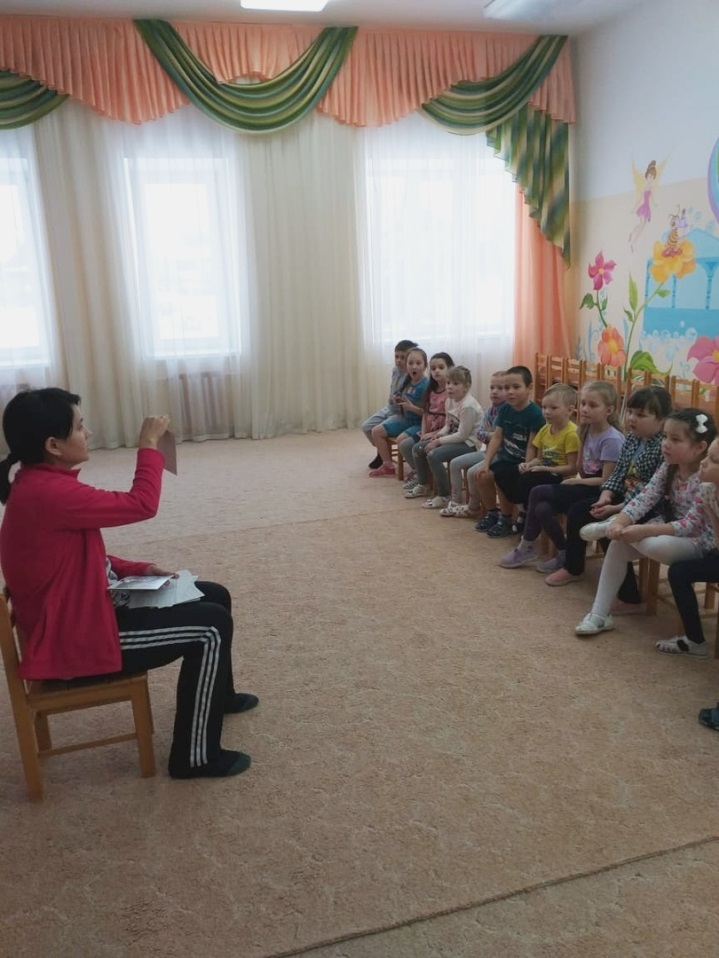 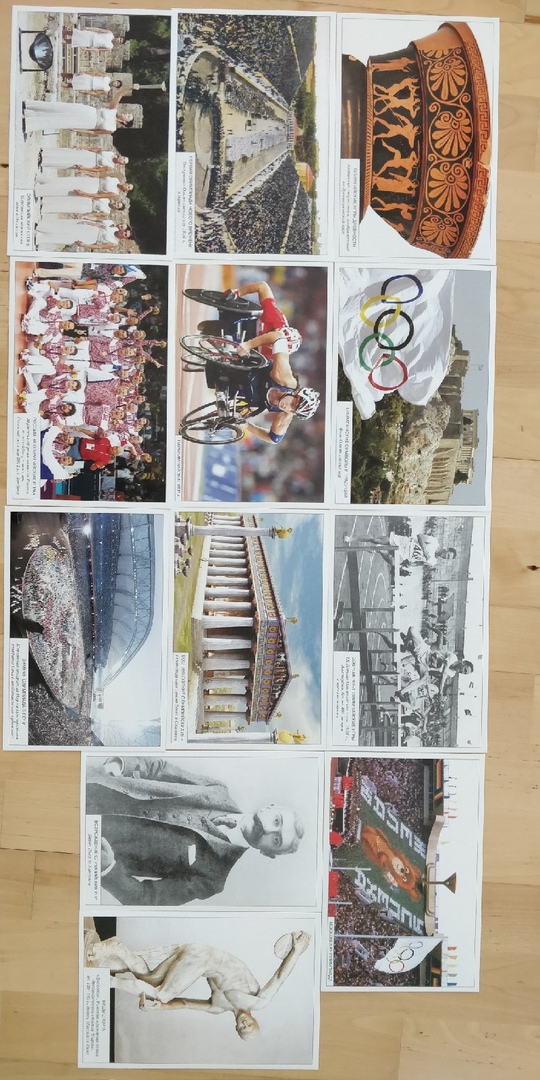 3. Презентация «Олимпийские игры»Цель: Формировать представление об Олимпийских играх в целом.Задачи: 1. Развитие интересов детей, любознательности и познавательной мотивации. 2. Формирование первичных представлений о спортивном празднике мирового масштаба Олимпийских играх.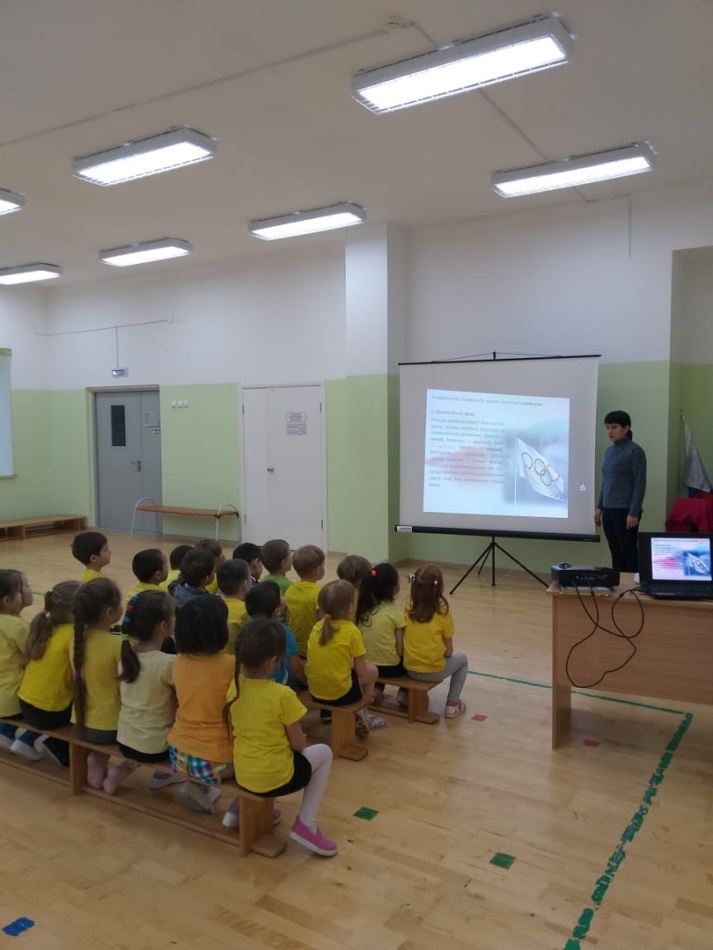 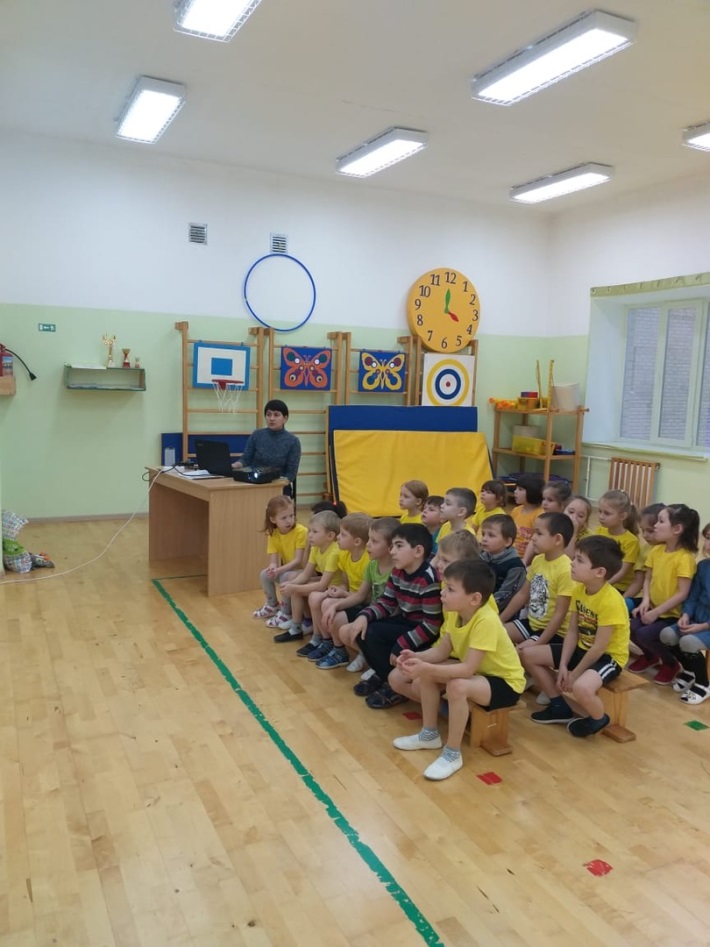 4. Альбом «Олимпийские чемпионы России»Цель: Привлечь родителей к совместному с детьми выполнению альбома о знаменитых спортсменов.Задачи:1. Становление эстетического отношения к окружающему миру; реализация творческой деятельности детей совместно с родителями.2. Привлечь родителей к совместной деятельности с детьми.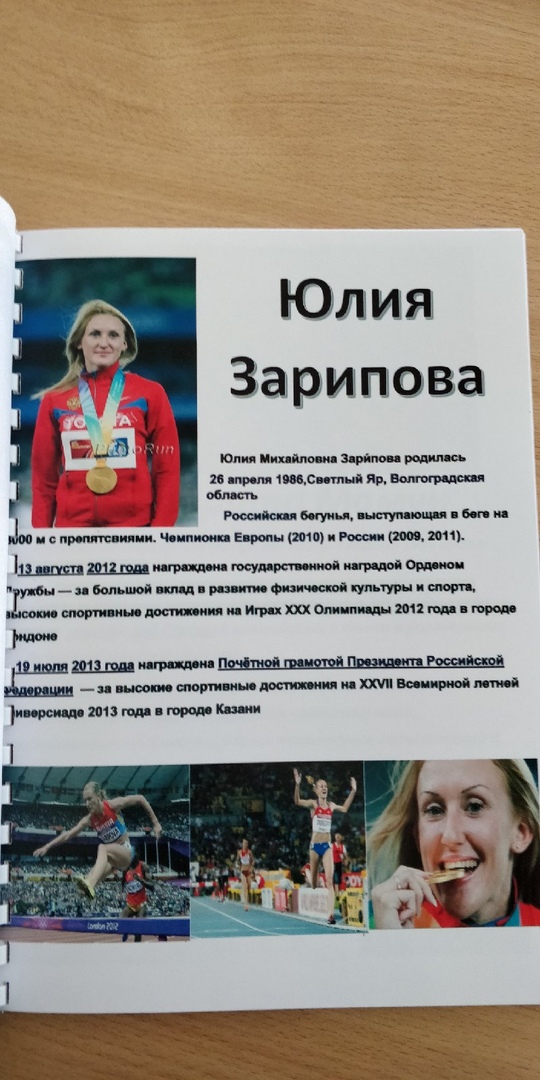 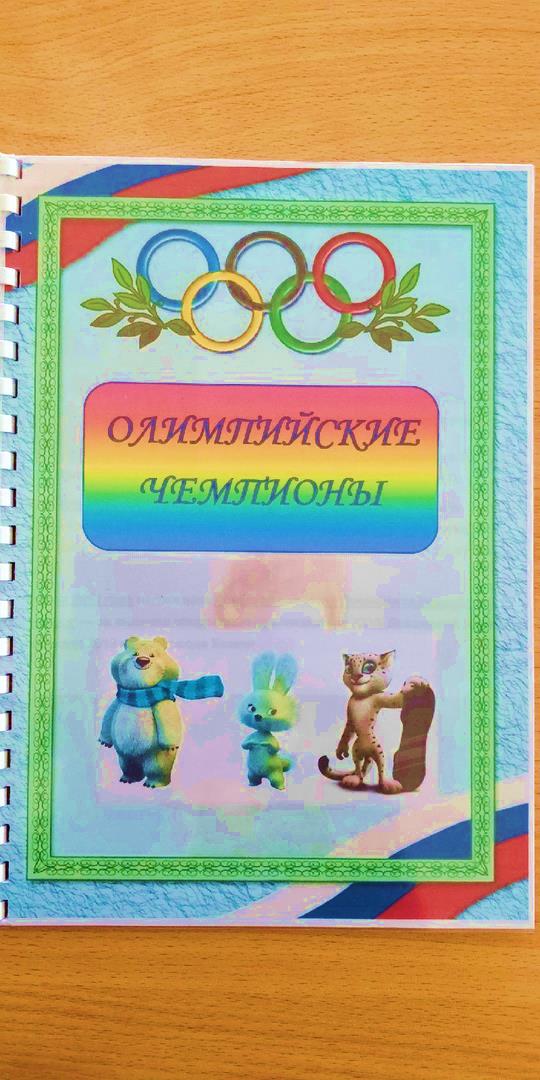 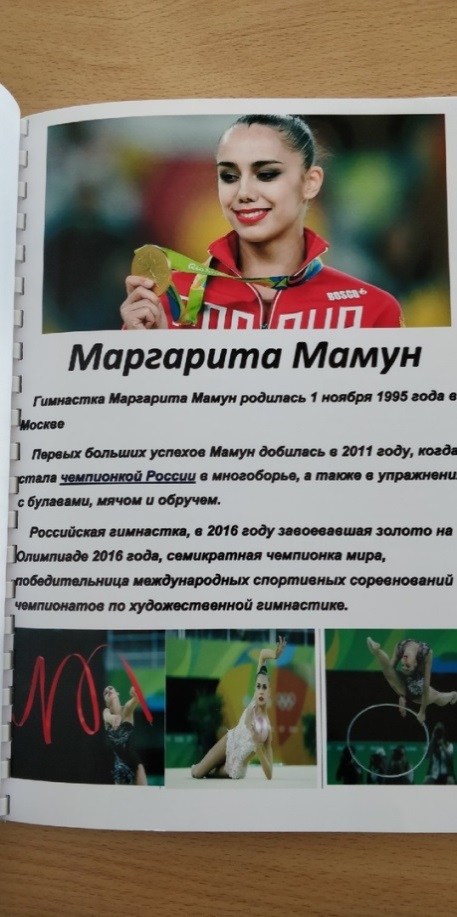 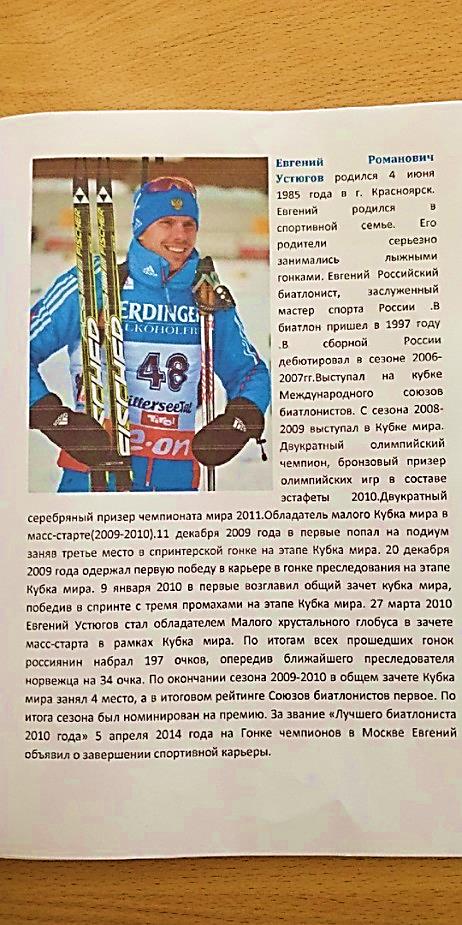 5. Просмотр мультфильмов об Олимпийских играх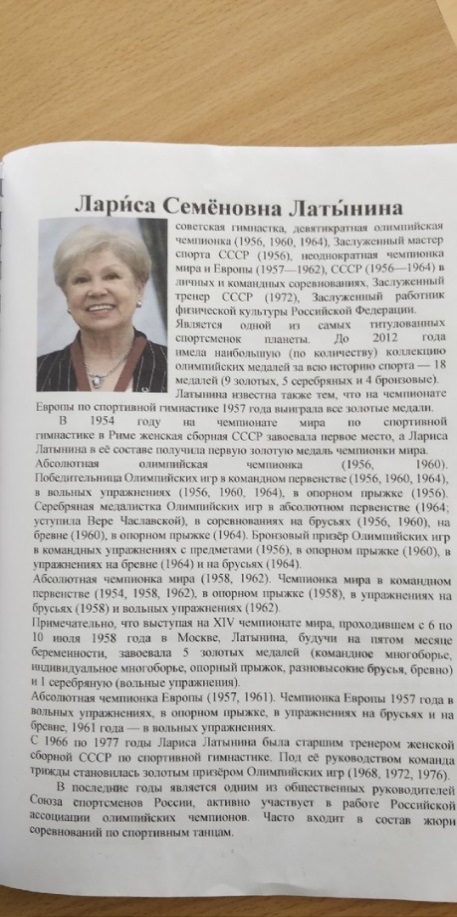 Цель: Показать связь спортивных соревнований с художественной стороной по средствам мультфильмов.Задачи:1. Развивать социальный и эмоциональный интеллект детей, их эмоциональную отзывчивость, сопереживание, навыки доброжелательного общения и взаимодействия со взрослыми и сверстниками.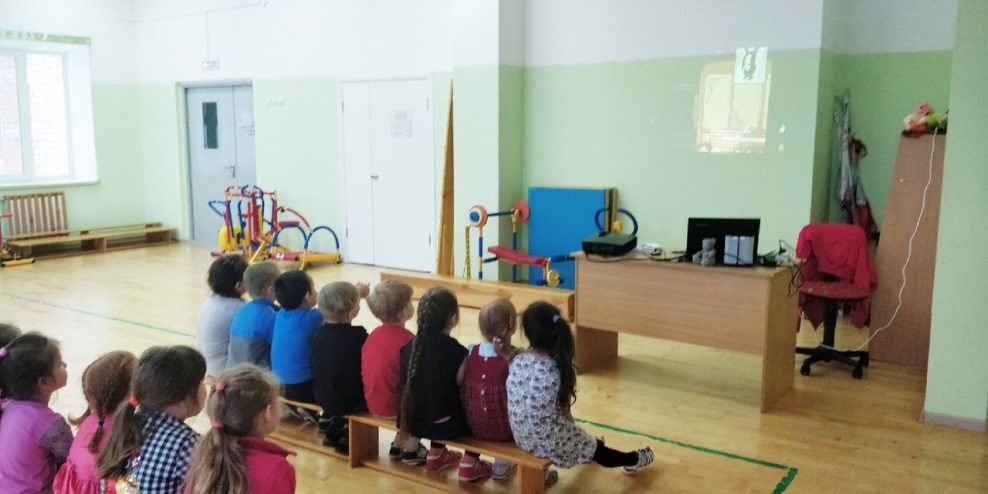 6. Малые Олимпийские игрыЦель: Создать праздничное настроение, привлечь детей к активному участию в спортивной жизни.Задачи:Повысить интерес детей к физической культуре.В игровой форме развивать основные физические качества: силу, ловкость, быстроту, выносливость, координацию движений, гибкость.Формировать мышечно-двигательные навыки, правильную осанку, воспитывать доброту и взаимовыручку в команде.Под звуки спортивного марша «Герои спорта» команды проходят в спортивный зал, выстраиваясь в одну линию.Ведущая. Дорогие ребята! Сегодня мы открываем Малую Олимпиаду. И вместе с нами эту Олимпиаду будет открывать наш старый знакомый - Олимпийский Мишка (смотрит в небо). Он сейчас прилетит к нам на воздушных шариках. Ой, он уже на крыше! Он уже спускается по лестнице. Хлопайте веселее, встречайте Мишку Олимпийского!Мишка (круг почёта)-Здравствуйте, мои друзья!Очень рад вас снова видеть я!Как вы повзрослели, окрепли!Вас прямо не узнать.(обращается к детям)- Ты Маша? А тебя как зовут? А вот Васю я узнал!- На площадку я пришёлЗдесь футбол и волейболКто со мной, не робейНа зелёную дорожку выходи скорей!Ведущая. Мишка, погоди! Прежде чем начинать соревнования, давай, мы у ребята спросим:- Что такое Олимпиада? Это главные соревнования спортсменов во всём мире и во все времена!-А какие виды спорта вы знаете? (ответы детей).                                                                      (далее звучит гимн, поднимается флаг).Наша Олимпиада посвящена одному из этих видов спорта - лёгкой атлетике. Лёгкая атлетика - это бег, ходьба, метание, прыжки. Это всё то, что вы очень любите и умеете правильно выполнять, потому что всегда занимаетесь физкультурой. А девиз нашей олимпиады - «Главное не победа, а участие!»Ведущая. А сейчас мишка, ребята покажут тебе как они подготовились к открытию Олимпиады. Прежде чем мы начнём соревнования, нужно поднять флаг и зажечь Олимпийский огонь! Итак, представляем капитана команды «Силачи»Ваша речёвка!Речёвка:Нам физкультурой заниматьсяОчень, Очень нравитьсяВсе кому рекорды снятсяСпортом занимаются.Представляем капитана команды «Ловкачи»Ваша речёвка!Речёвка:Будем мы на радость взрослым с детства закалённымиСкоро вырастем и сами станем чемпионами.Ведущий: Разрешите представить членов судейской коллегии: наш Олимпийский Мишка и …..!Спортсмены, на площадку выходите,Результаты свои покажите.Немало пришлось вам тренироваться,Ежедневно спортом, зарядкой заниматься,Для того, чтоб болельщиков удивитьИ в играх сегодняшних победить.Трибуны, встречайте ребят.Вниманье, команды, на старт!Проведение эстафет1. «Передача Олимпийского огня». Команды стоят у стартовой линии в колонне по – одному, у первых участников «факел» Олимпийского огня. По сигналу судьи первые номера начинают двигаться до стойки, оббежав ее возвращаются к своей команде, передав «факел» следующим участникам. Побеждает команда, которая быстрее всех доставит «факел».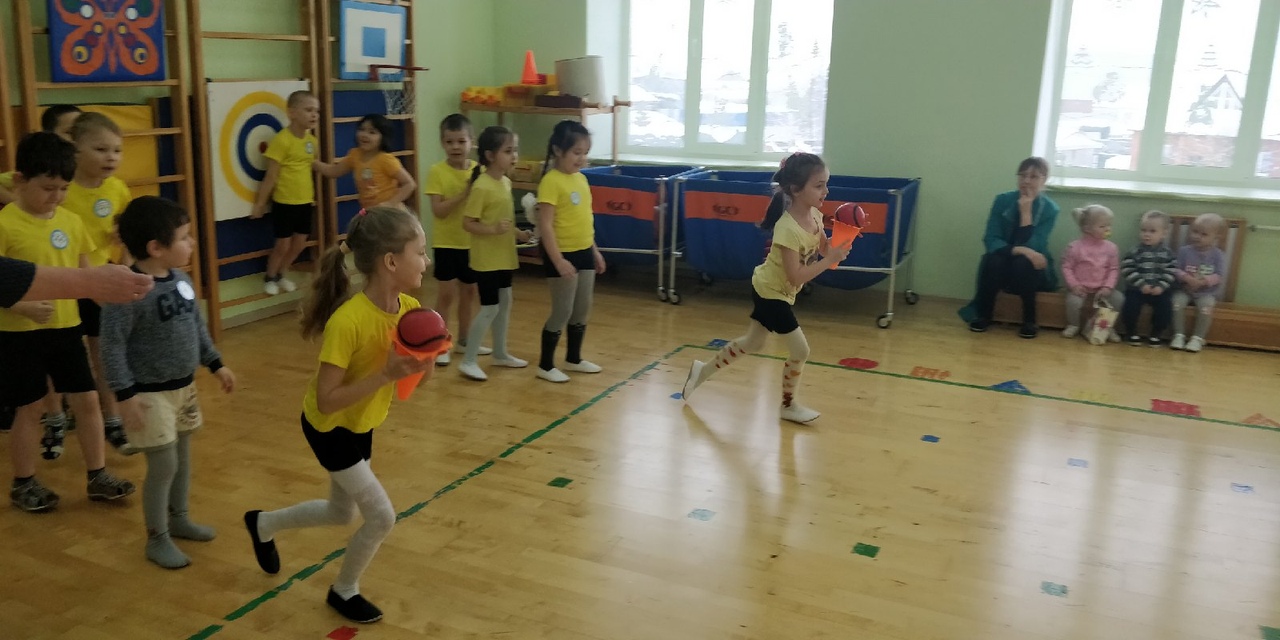 2. «Комбинированная эстафета» - каждый участник команды выполняет установленную полосу препятствий: перепрыгнуть барьер /высота 30 см./, пролезть через дугу, попрыгать в обручи, обежать контрольный ориентир и вернуться в свою колонну передав эстафету следующему участнику команды. Выигрывает та команда, чьи игроки первыми безошибочно выполнят все задания.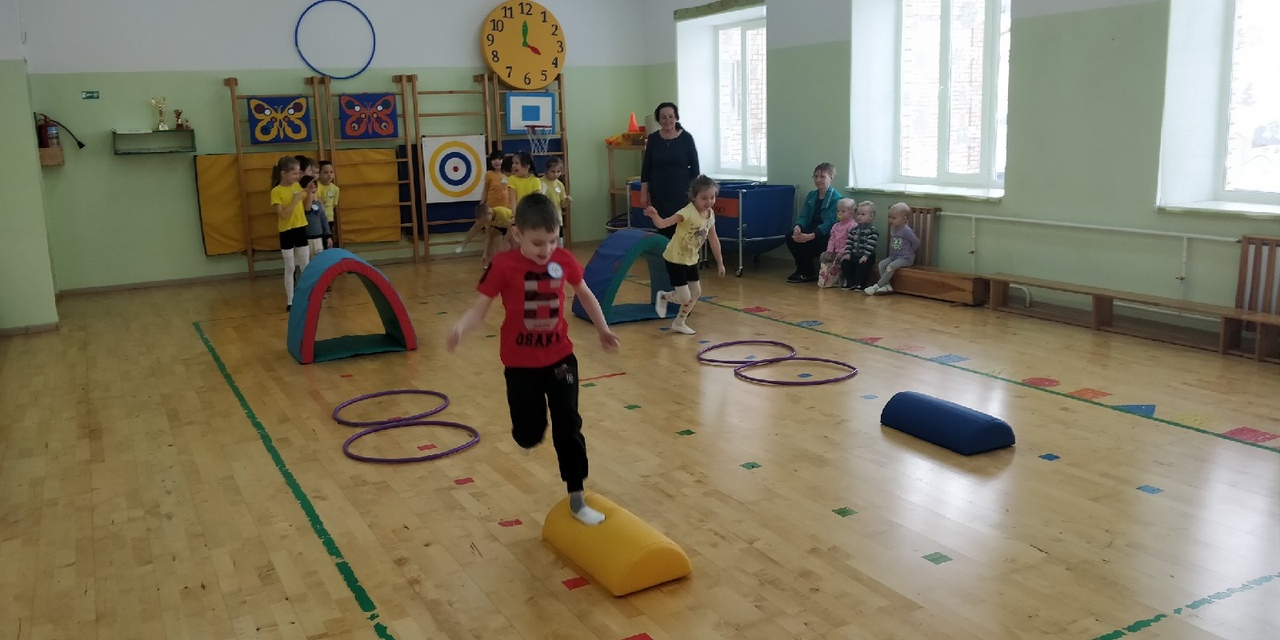 3. «Один за всех - все за одного» - игроки команды стоят в колонне друг за другом. У первого участника пробегает до фишки и обратно, берет следующего участника и т.д. Все игроки должны выполнить данное задание. Выигрывает та команда, последний участник которой пересечет линию ориентира.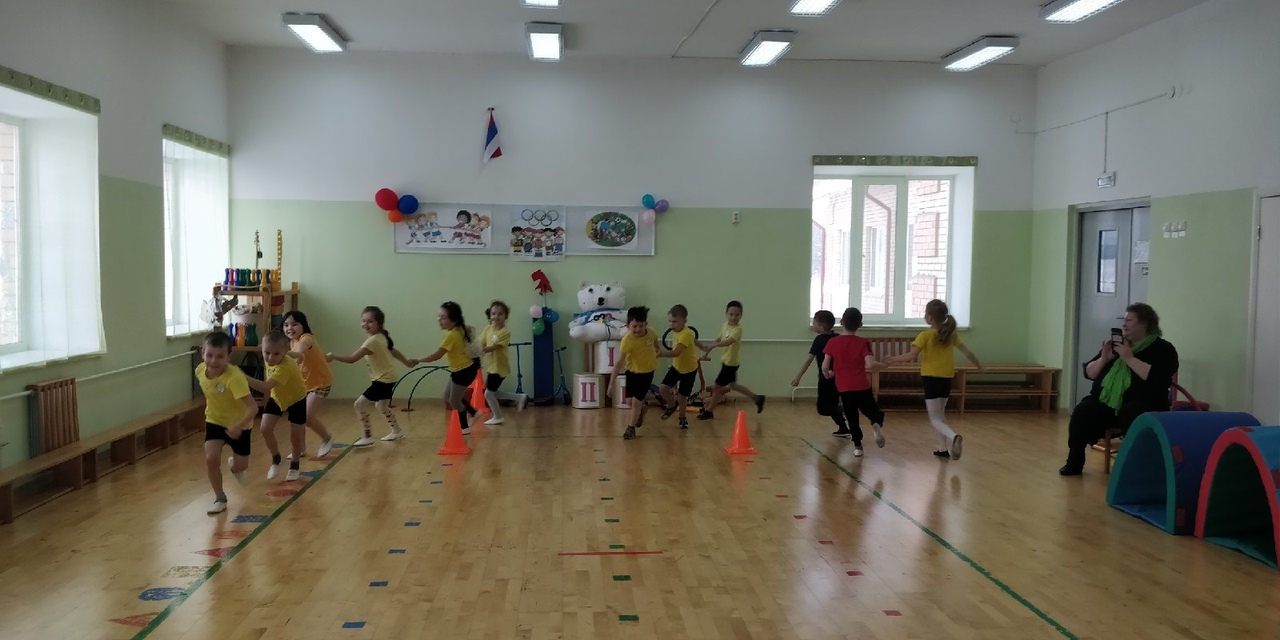 4. «Метание мяча» - добежать до ориентира и бросить малый мяч в корзину, подсчитывается количество мячей в корзине.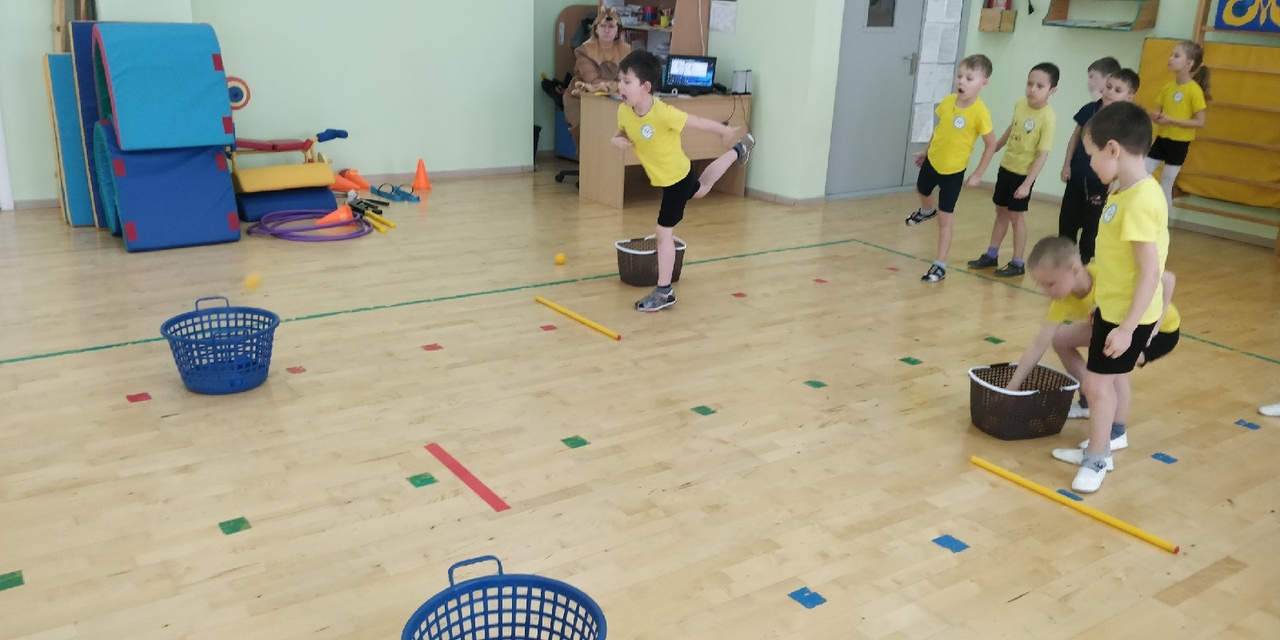 5. «Эстафета – Хоккей» - играют все участники команды. У каждого участника по одной попытке прыжка в длину, следующий прыгает от конца, где остановился партнер. 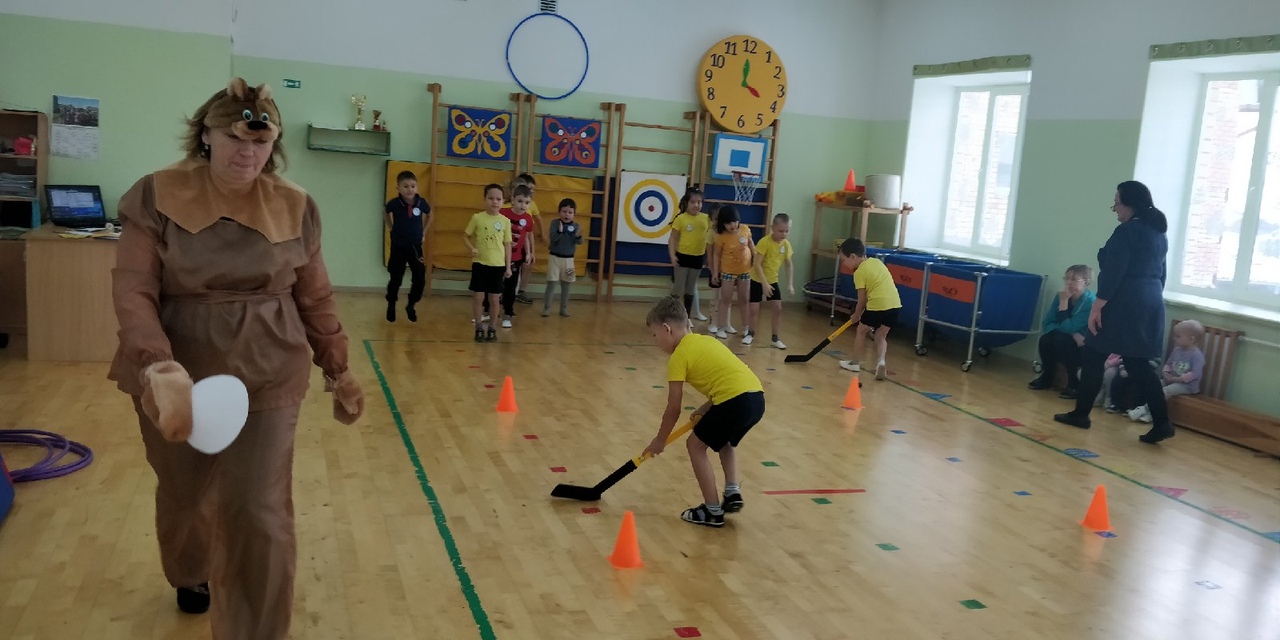 Ведущая. Дорогие ребята! Вот и закончились наши соревнования. Мы с вами бегали, прыгали. Все вы показали свою ловкость, быстроту и точность. Но в нашей Олимпиаде нет проигравших, т.к. все вы старались, занимались и побеждали. А теперь давайте ещё раз скажем девиз нашей Олимпиады: «Главное не победа, а участие!»Мишка.Все прилежно занимались, все вы очень постаралисьПоказали силу, ловкость и внимательность, сноровку.Ждут награды вас друзья! Поздравляю всех вас я!Ведущая. Ну что ж, ребята, а теперь наступает самый торжественный и немного волнующий момент нашей праздничной Олимпиады. Сейчас мы будем награждать всех победителей нашей летней Олимпиады.Мишка. Что ж, я вижу, постарались,Вы прилежно занимались,Олимпийцы вы, что надоПолучите все награды!Награждение.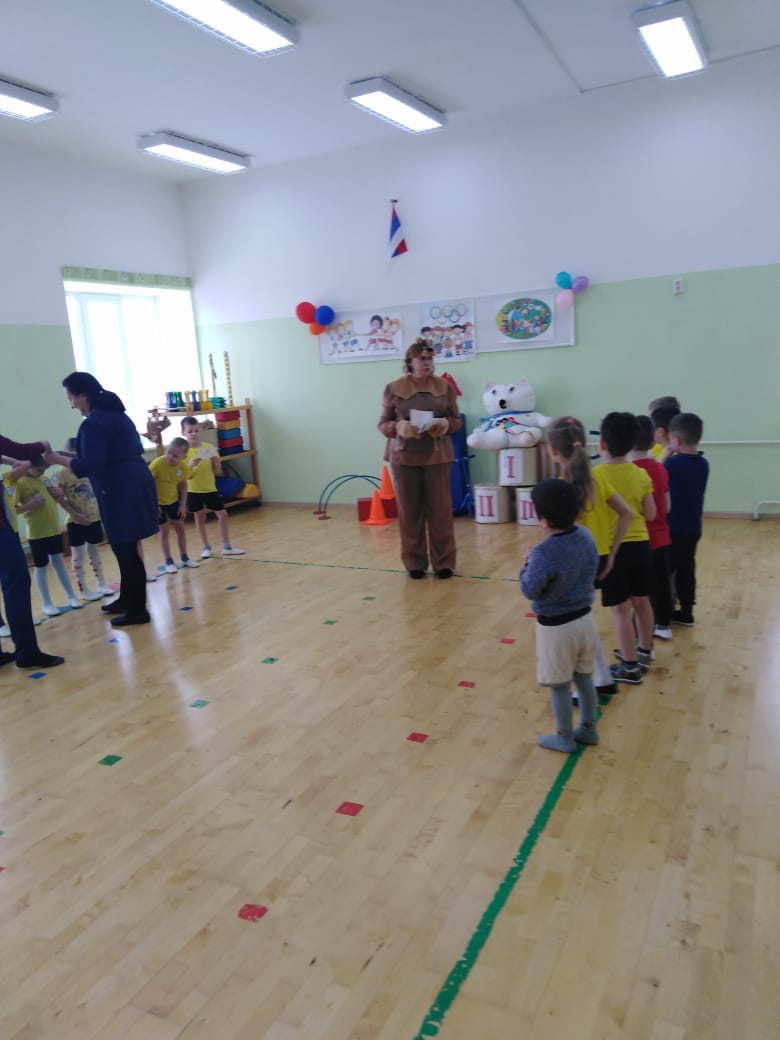 Ведущая. Олимпиаду считать закрытой.Мишка. До свиданья, не скучайте,Заниматься продолжайте!Ведущая. Возвращайся, будем рады!Мишка. Лучших - ждёт Олимпиада!Мишка «улетает».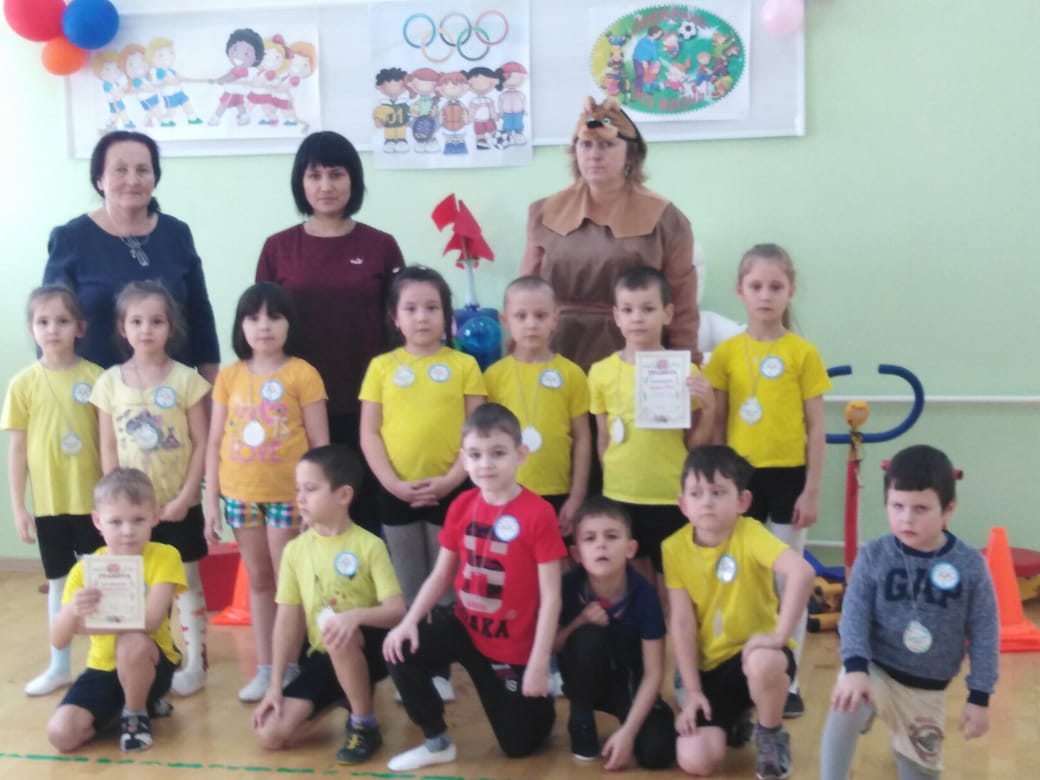 Составитель: Инструктор ФКМероприятияЦельУчастникиСрокиРаскраски Олимпийские виды спорта Оформить выставку Олимпийские виды спортаДети подготовительной группыДекабрь 2019Беседа «История Олимпийских игр»Расширить кругозор детей об истории Олимпийских игрДети подготовительной группыДекабрь 2019Презентация «Олимпийские игры» Формировать представление об Олимпийских играх в целомДети подготовительной группыЯнварь 2020Альбом «Олимпийские чемпионы России»Привлечь родителей к совместному с детьми выполнению альбома о знаменитых спортсменов. Дети подготовительной группы, родителиЯнварь 2020Просмотр мультфильмов об Олимпийских играхРазвивать творческий подход  в спортивной  деятельности.Дети подготовительной группыФевраль 2020Малые Олимпийские игрыСоздать праздничное настроение, привлечь детей к активному участию в спортивной жизни.Дети подготовительной группыФевраль 2020